УКРАЇНАПОЧАЇВСЬКА  МІСЬКА  РАДАВИКОНАВЧИЙ КОМІТЕТР І Ш Е Н Н Явід        січня 2022 року                                                                   ПроектПро координаційну раду з питань гендерної рівності, запобігання та протидії домашньому насильству і насильству за ознакою
статі, протидії  торгівлі людьми на території  Почаївської міської територіальної громади         З метою виконання Законів України «Про запобігання та протидію домашньому насильству»,  «Про забезпечення рівних прав та можливостей жінок і чоловіків», «Про протидію торгівлі людьми», керуючись Постановою КМУ від 22.08.1918р. № 658 «Про затвердження Порядку взаємодії суб’єктів, що здійснюють заходи у сфері запобігання та протидії домашньому насильству і насильству за ознакою статі», на виконання розпорядження міського голови від 06 січня 2022 року №7 «Про організацію роботи у сфері запобігання та протидії домашньому насильству і насильству за ознакою статі, забезпечення рівних прав та можливостей жінок і чоловіків, протидії торгівлі людьми на території Почаївської міської територіальної громади», виконавчий комітет Почаївської міської ради ВИРІШИВ :          1.  Створити координаційну раду з питань гендерної рівності, запобігання та протидії домашньому насильству і насильству за ознакою статі, протидії торгівлі людьми на території Почаївської міської територіальної громади.           2. Затвердити персональний склад координаційної ради з питань гендерної рівності, запобігання  домашньому насильству і насильству за ознакою статі, протидії торгівлі людьми (додаток №1).           3. Затвердити Положення про координаційну раду з питань гендерної рівності, запобігання домашньому насильству  і насильству за ознакою статі, протидії торгівлі людьми (додаток №2).           4. Контроль за виконанням даного рішення покласти на заступника міського голови з питань діяльності виконавчих органів, координатора з питань здійснення заходів у сфері запобігання та протидії домашньому насильству і насильству за ознакою статі, забезпечення рівних прав та можливостей жінок і чоловіків, протидії торгівлі людьми Чубика Андрія Віталійовича.          Касаткін Б.С.          Бондар Г.В.Додаток №1ЗАТВЕРДЖЕНОрішенням виконавчого комітетуПочаївської міської ради№ ____ від ____________ 2022 рокуС К Л А Дкоординаційної ради з питань гендерної рівності, запобігання домашньому насильству і насильству за ознакою статі, протидії торгівлі людьми на території Почаївської територіальної громадиГолова координаційної ради:   Чубик Андрій Віталійович – заступник міського  голови з питань діяльності                                                             виконавчих органів ради.Заступник голови координаційної ради:   Касаткін Богдан Святославович – начальник відділу соціального захисту                                                              населення та праці Почаївської міської ради.Секретар координаційної ради:    Пилипчук Тетяна Вікторівна – спеціаліст І-ої категорії відділу соціального                                                 захисту населення та праці Почаївської міської ради.Члени координаційної ради:   Лівінюк Віктор Петрович – керуючий справами (секретар) виконавчого                                                               комітету Почаївської міської ради.   Бондар Галина Володимирівна – начальник юридичного відділу Почаївської                                                                міської ради.   Пастощук Сергій Вікторович – спеціаліст І-ої категорії сектору служби у справах                                                               дітей Почаївської міської ради.   Наклюцька Юлія Миколаївна - староста Старотаразького старостинського                                                              округу  (с. Старий Тараж, с. Комарин).   Кужель Святослав Михайлович - староста Ридомильського старостинського                                                               округу (с.Ридомиль).   Придатко Віктор Миколайович -  староста Лосятинського старостинського                                                               округу (с. Лосятин, с. Борщівка).   Горпинюк Микола Васильович - староста Старопочаївського старостинського                                                                округу (с. Старий Почаїв).   Заревняк Алла Василівна - староста Лідихівського старостинського округу                                                               (с.Лідихів).   Пацула Віталій Федорович - староста Будківського старостинського округу                                                               (с.Будки, с.Валігури, с. Комарівка).    Петровський Олександр Нестерович – начальник відділу освіти, молоді та                                                                спорту Почаївської міської ради.   Процюк Тетяна Михайлівна – завідувач амбулаторії загальної практики сімейної                                                                медицини м. Почаїв.   Гичка Юрій Сергійович – директор КУ «Центр надання соціальних послуг                                                                 Почаївської міської ради».            Керуючий справами (секретар)                                       Віктор Лівінюк            виконавчого комітету            Почаївської міської радиДодаток №2ЗАТВЕРДЖЕНОрішенням виконавчого комітетуПочаївської міської ради№ ____ від ____________ 2022 рокуПоложенняпро координаційну раду з питань гендерної рівності,
запобігання та протидії домашньому насильству і насильству за ознакою
статі, протидії торгівлі людьми на території
Почаївської міської територіальної громади	1. Координаційна рада з питань ґендерної рівності, запобігання та протидії домашньому насильству і насильству за ознакою статі, протидії торгівлі людьми на території Почаївської міської територіальної громади (далі - Рада) створюється рішенням виконавчого комітету Почаївської міської ради.	2. У своїй діяльності Рада керується Конституцією України, Законами України, указами Президента України, постановами Кабінету Міністрів України, наказами Міністерства соціальної політики України, рішеннями Почаївської міської ради, розпорядженнями міського голови та виконавчого комітету міської ради, цим Положенням та іншими нормативно- правовими актами.	3. Рада створюється з метою контролю за дотриманням Конституції України, Закону України від 07.12.2017 №2229-19 «Про запобігання та протидію домашньому насильству», Закону України від 20.09.2011 року № 3739VI «Про протидію торгівлі людьми», Закону України від 07.01.2018 року №2866-IV «Про забезпечення рівних прав та можливостей жінок і чоловіків», Постанови Кабінету Міністрів України від 22.08.2018 року № 658 «Про затвердження взаємодії суб'єктів, що здійснюють заходи у сфері запобігання та протидії домашньому насильству і насильству за ознакою статті», забезпечення взаємодії органів та служб, на які покладена система соціальних і спеціальних заходів, спрямованих на запобігання та протидію домашньому насильству та здійснення заходів, направлених на виявлення, облік і соціальний супровід сімей, які перебувають в складних життєвих обставинах та потребують допомоги.Основними завданнями Ради є:4.1. Розгляд питань, які потребують узгодженої співпраці всіх структурних підрозділів щодо реалізації на місцевому рівні державної політики у сфері запобігання та протидії домашньому насильству і насильству за ознакою статі, гендерної рівності та протидії торгівлі людьми.4.2. Сприяння реалізації державної політики у сфері запобігання та протидії домашньому насильству і насильству за ознакою статі, гендерної рівності та протидії торгівлі людьми на території Почаївської міської територіальної громади.4.3. Інформування органів місцевої влади та громадськості про стан реалізації соціальної політики з питань сім'ї, запобігання насильству в сім'ї, в тому числі насильству за ознакою статі, ґендерної рівності та протидії торгівлі людьми.Рада відповідно до покладених на неї завдань:5.1. Розглядає пропозиції структурних підрозділів Почаївської міської ради, громадських організацій щодо визначення пріоритетних напрямів з питань соціальної підтримки сім'ї, запобігання домашньому насильству, насильству за ознакою статі та протидії торгівлі людьми на території Почаївської міської територіальної громади.5.2. Проводить аналіз проектів міських програм, інших нормативних актів стосовно реалізації державної політики з питань сім'ї, гендерної рівності, запобігання домашньому насильству, насильству за ознакою статі та протидії торгівлі людьми.5.3. Вивчає міжнародний досвід, досвід інших громад з питань, що належать до компетенції Ради, та готує пропозиції щодо його запровадження в Почаївській міській територіальній громаді.5.4. Сприяє проведенню інформаційно-просвітницької роботи з питань гендерної рівності, а також щодо форм, причин і наслідків домашнього насильства, насильства за ознакою статі, заходів у сфері запобігання та протидії домашньому насильству, насильству за ознакою статі, формування нетерпимого ставлення у громадян до насильницької моделі поведінки.5.5. Ініціює проведення конференцій, круглих столів, навчальних семінарів, інших масових заходів з питань гендерної рівності, запобігання та протидії домашньому насильству, насильству за ознакою статі та протидії торгівлі людьми.Рада має право:6.1. Утворювати в разі потреби експертні та робочі групи із залученням представників органів місцевого самоврядування, громадських організацій, правоохоронних органів для підготовки пропозицій щодо ефективної реалізації соціальної політики з питань сім'ї, запобігання домашньому насильству, насильству за ознакою статі та протидії торгівлі людьми.6.2. Одержувати в установленому порядку від структурних підрозділів Почаївської міської ради інформаційні та аналітичні матеріали, необхідні для виконання покладених на неї завдань.6.3. Організовувати проведення конференцій, нарад та семінарів, робочих зустрічей з питань, що належать до компетенції Ради.Керівництво та склад координаційної ради: 7.1. Персональний склад Ради, зміни та доповнення в склад Ради визначається і затверджується рішенням виконавчого комітету Почаївської міської ради. 7.2. Голова Ради здійснює керівництво, визначає порядок її роботи, головує на засіданнях, а також представляє координаційну раду у відносинах з структурними підрозділами органів влади, правоохоронними органами, громадськими організаціями.7.3. Заступник голови координаційної ради виконує повноваження голови у разі його відсутності.7.4. Секретар координаційної ради скликає за дорученням голови засідання, забезпечує підготовку матеріалів до засідання з урахуванням пропозицій від членів Ради, забезпечує ведення протоколів, виконує в межах компетенції доручень голови Ради.8. Координаційна Рада під час виконання покладених на неї завдань взаємодіє з органами місцевого самоврядування, громадськими організаціями, правоохоронними органами тощо.Діяльність Ради проводиться на громадських засадах.10. Формою роботи Ради є засідання, що проводяться відповідно до плану роботи, який затверджується головою Ради один раз на рік, або не рідше ніж один раз на три місяці.11. Засідання Ради є правомочним, якщо на ньому присутні не менш як половина її членів. Члени Ради зобов'язані особисто брати участь у її засіданнях.12. Рішення координаційної ради приймається відкритим голосуванням більшістю голосів її членів, які присутні на засіданні. У разі рівного розподілу голосів вирішальним є голос головуючого на засіданні Ради.Рішення Ради мають рекомендаційний характер.14. Для участі у засіданнях Ради можуть запрошуватися посадові особи органів місцевого самоврядування, установ та організацій незалежно від форми власності.15. Рада має бланк із своїм найменуванням.16. Організаційно-технічне забезпечення роботи координаційної ради здійснює Почаївська міська рада.            Керуючий справами (секретар)                                       Віктор Лівінюк            виконавчого комітету            Почаївської міської ради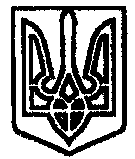 